Sixth Form Application for 2022 Entry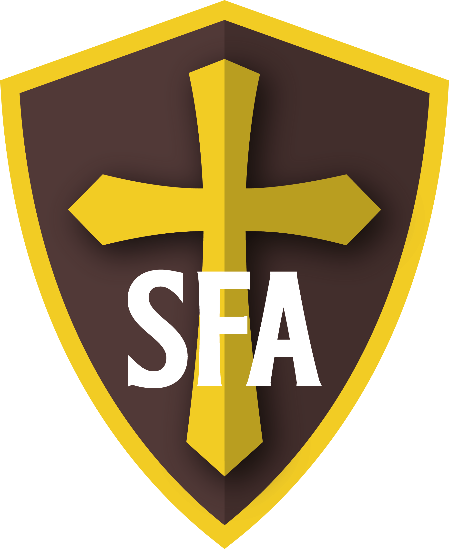 Completed application forms should be handed-in to Reception (Mrs K Hall).Alternatively, scanned versions may be emailed to post16@stfrancis.ccThe normal application deadline is Friday 7th January 2022 although applications beyond this date will be fully considered.St Francis of Assisi Catholic College:  Sixth Form Application FormEntry in September 2022A: Personal InformationB: Courses currently studied and target gradesC: Reasons for applying to St Francis of Assisi Sixth FormD: Level 3 A Level or BTEC Subject choiceStudents are asked to select any three of the subjects below. Please number 1-3 in order of preference (1 indicates your first choice subject). If you hope to study four subjects please put a fourth choice also.E: Aspirations beyond Sixth FormCompleted application forms should be handed-in to Reception (Mrs K Hall).Alternatively, scanned versions may be emailed to post16@stfrancis.ccThe l application deadline is Friday 7th January 2022 although applications beyond this date will be fully considered.Name:Address:Date of Birth:Email address:Mobile number:Present school:Religion:SubjectTarget gradeSubjects offered for September 2021Choices1-3Subjects offered  for September 2021Choices1-3Art A LevelLaw BTECBusiness Studies A LevelMathematics A Level  Computer Science A LevelMedia Studies A LevelCriminology A LevelMusic Technology A LevelDesign Engineering A LevelPhysical Education A LevelEnglish Literature A Level  Philosophy and Ethics A LevelEnglish Language and Literature A levelPhotography A LevelFrench A LevelProduct Design A LevelFurther Mathematics A Level  Psychology A LevelGeography A LevelScience: Applied BTECGraphic Communication A LevelScience: Biology A LevelHealth & Social Care BTECScience: Chemistry A LevelHistory A LevelScience: Physics A LevelICT BTECSociology A Level